Fiche incorporation CSPI Glâne-Sud 2015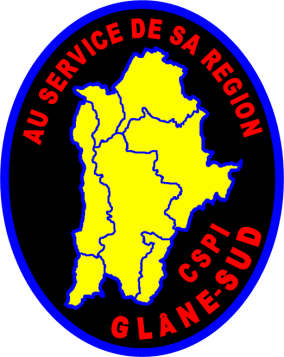 Administration communale UrsyCSPI Glâne-SudCase postale 1001670 Ursywww.pompiers-glanesud.chDonnées personnelles : Sexe :	Nom:	     Prénom :	     Date de naissance : 	     N° AVS / nouveau :	     Lieu d’origine :	     Nationalité :	     Rue :	     Code postal / Lieu :	     Case postale :	    Tél. privé : 	     Tél. mobile :	     Fax : 	     Courriel :	     Années dans d’autres 	corps de SP :	     Années de service :	     Nom de la banque :	     Adresse de la banque :	     IBAN :	     Incorporation : 	Informations générales :Profession apprise :	     Profession actuelle :	     Employeur :	     Lieu de travail :	     Rue :	     Code postal / Lieu :	     Téléphone :	     Travail à domicile :	Incorporation militaire :	     Grade militaire :	Incorporation PC :	     Grade PC :	Permis de conduire :	Permis de conduire (ancien, de couleur bleue)(indiquer la date de l’obtention) A	     	 A1	      A2	     	 B	      C	     	 C1	      D	     	 D1	      D2	     	 E	      F	     	 G	     Permis de conduire (nouveau, carte de crédit)(indiquer la date de l’obtention) A	     	 A1	      B	     	 B1	      BE	     	 C	      C1	     	 C1E	      CE	     	D	      D1	     	 D1E	      DE	     	 F	     